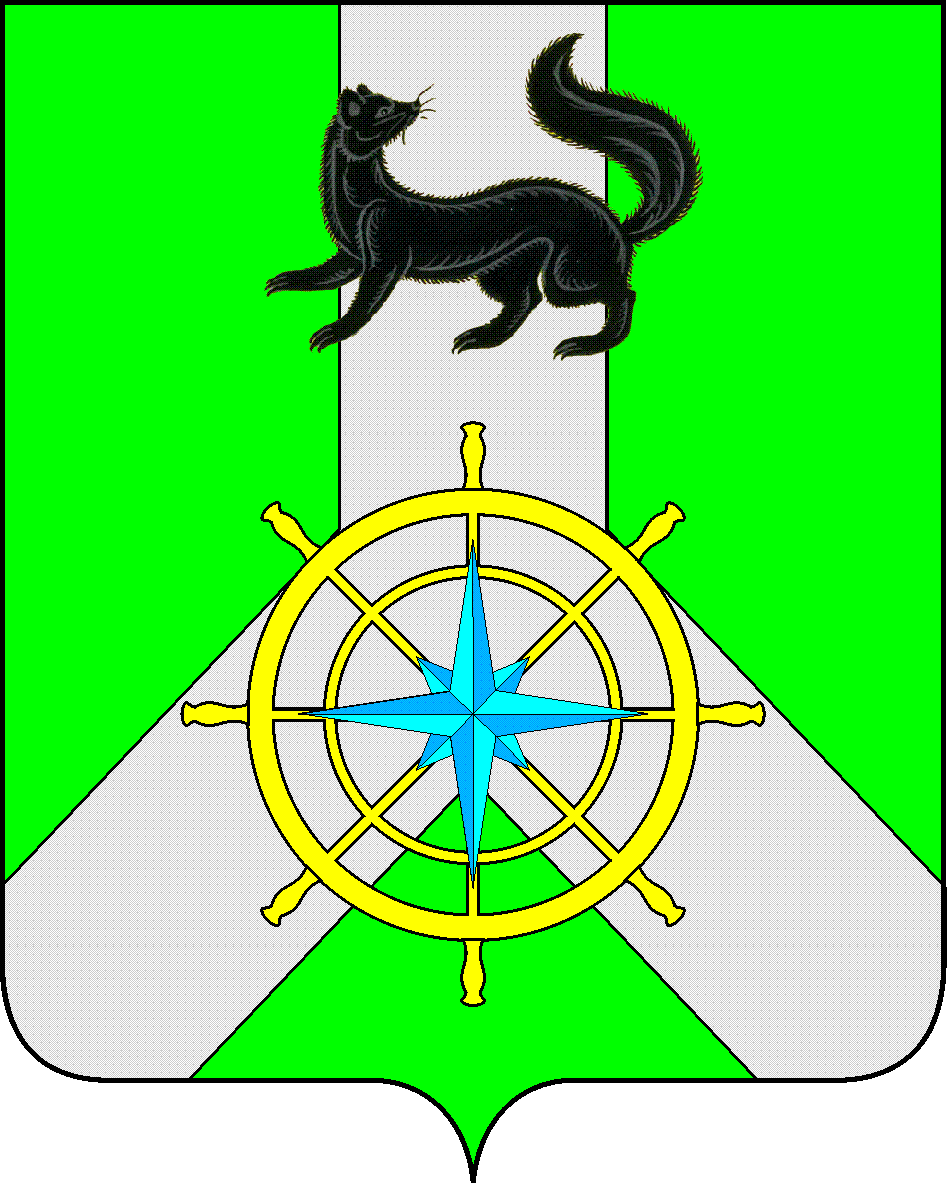 Р О С С И Й С К А Я  Ф Е Д Е Р А Ц И ЯИ Р К У Т С К А Я  О Б Л А С Т ЬК И Р Е Н С К И Й   М У Н И Ц И П А Л Ь Н Ы Й   Р А Й О НД У М А РЕШЕНИЕ №275/624 ноября 2017 г.									г. КиренскРуководствуясь пунктом 3 ст. 17 Регламента Думы Киренского района, пунктом 1 части 2 статьи 33 Устава муниципального образования Киренский район, предложением №2 от 23.11.2017 года депутатов Думы Киренского муниципального района,ДУМА РЕШИЛА:Перенести очередное заседание Думы Киренского муниципального района с 29 ноября 2017 года на 12 декабря 2017 года.Решение подлежит размещению на официальном сайте администрации Киренского муниципального района www.kirenskrn.irkobl.ru в разделе «Дума Киренского района».Решение вступает в силу с момента подписания.Председательствующий на заседании Думы Киренского муниципального района					Е.А.ПотаповаО переносе очередного заседания Думы Киренского муниципального района